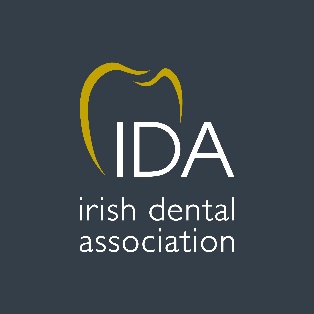 JIDA Author’s Consent Form and ChecklistThis article is being submitted for peer review with a view to publication in the Journal of the Irish Dental Association.Submission Title	Author ConsentI confirm that I have contributed to the authorship of the submitted manuscript.I confirm that I have seen and approved the submitted version of the manuscript.I consent to the corresponding author co-ordinating future correspondence between the office of the Journal of the Irish Dental Association and the authors.Lead Author name:		Signature: Co-author name:		Signature: Co-author name:		Signature: Co-author name:		Signature: Co-author name:		Signature: Submission Checklist	As Lead author I confirm that:This work is not being published elsewhere							This work will not be submitted to any other publication until a decision is made by the Editor												If accepted, this work will not be published elsewhere without the Editor’s permission	Accepted papers become the copyright of the Journal of the Irish Dental Association and permission must be sought from publishers before they can be reprinted elsewhere	Article contentI confirm that:The manuscript is in Journal style								I understand that the total word count of the submission must not exceed 3,500 words.	Word count of the main body of text	 		Total word count Images, figures and tablesFor review purposes images of lower resolution, embedded in the manuscript are permitted however, the submission must also include high resolution images for publication purposes.I confirm that I have provided:High quality 200dpi and minimum 300kbs images for publication purposes		Images for publication are attached separately and appropriately numbered and labelled												Total number of images:	 Total number of figures:	 Total number of tables:	 Patient ConsentI confirm that I have taken appropriate consent from the patient to share their clinical records and case history.									Multiple Choice Questions:I attach three multiple choice questions with answers					Lead author name:		Signature: 